Spardose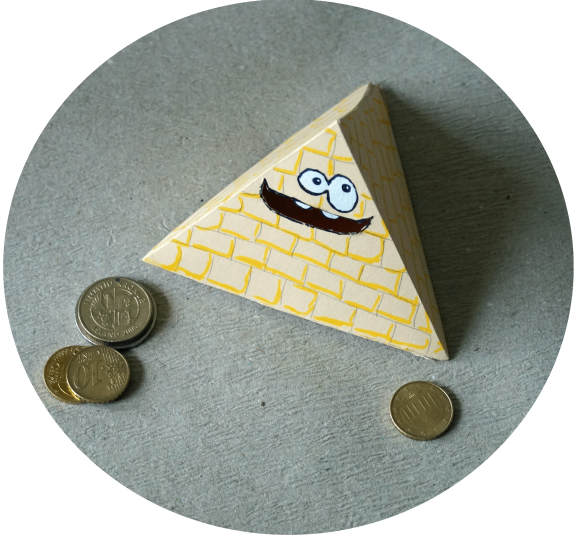 Material:Karton (sandfarben)FlüssigkleberBastelschereCutter oder NagelschereBuntstifteUnd so geht’s:Die Schablone auf den Karton übertragen. Dazu eine Kopie anfertigen und diese auf den Karton kleben (Diese Seite wird später zur Innenseite). Tipp: In unterschiedlichen Größen und Farben lassen sich aus dem Pyramidengrundriss originelle Tischdekorationen zaubern.Den Mund mit dem Cutter oder der Nagelschere ausschneiden. Dies sollte unbedingt ein Erwachsener übernehmen! Anschließend die Außenseite der Spardose bemalen.Die Pyramide an den Laschen zusammenkleben. Wer weiß: Vielleicht lassen sich damit ja schon bald sagenhafte Reichtümer ansparen. Vorlage: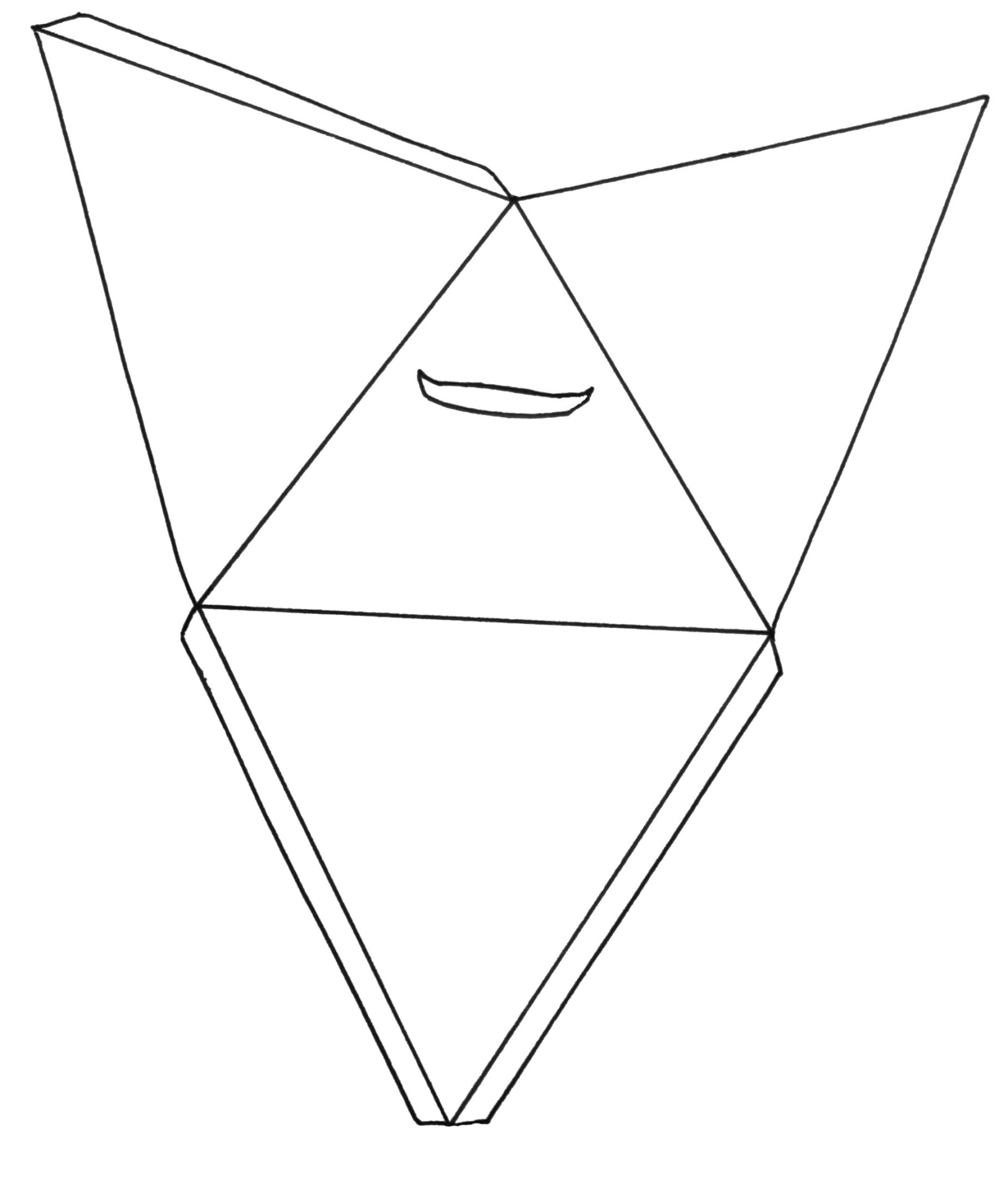 Urkunde Material                                                                                    Vorlage: 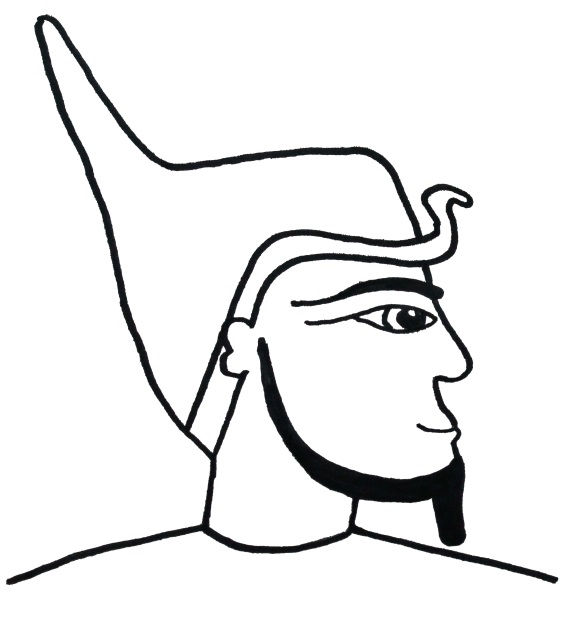 Bunte KartonresteGoldenes GeschenkpapierLackmalstifte (oder Nagellack)Weißes BüttenpapierUnd so geht’s:Den Pharao kopieren und mit den Lackmalstiften ausmalen. Gut trocknen lassen. Dann die Figur ausschneiden, auf bunten Karton  kleben und nochmals mit 2-3mm Randzugabe ausschneiden.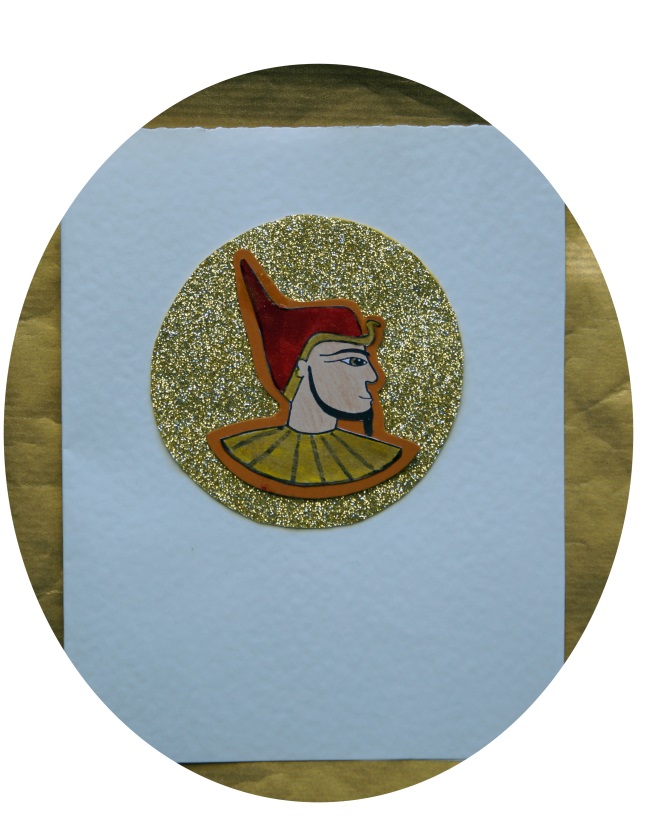                                                 Einen Kreis mit ca. 6,5cm                                                    Durchmesser aus dem Geschenkpapier ausschneiden                                                     und den Pharao darauf kleben. Das Büttenpapier zu                                                          einer Klappkarte falten und mit dem                                                           Pharaonenemblem verzieren.